衢州学院手 动 密 集 书 架（图书馆）公开招标文件招标单位：衢州学院2023年8月目   录第一章  招标公告…………………………………………3第二章  投标须知…………………………………………6第三章  采购内容及要求…………………………………17第四章  合同主要条款……………………………………27第五章  评标办法及开标程序……………………………31第六章  应提交的有关材料格式范例……………………35第一章  招标公告根据教学需要，经衢州市财政局审批，现就衢州学院手动密集书架进行公开招标，欢迎符合相关资质的供应商参与投标。一、项目编号：衢院招2023-13二、项目名称：手动密集书架三、项目概况 四、投标人的资格要求1.满足《中华人民共和国政府采购法》第二十二条规定；未被“信用中国”（www.creditchina.gov.cn)、中国政府采购网（www.ccgp.gov.cn）列入失信被执行人、重大税收违法案件当事人名单、政府采购严重违法失信行为记录名单。2.落实政府采购政策需满足的资格要求：供应商为中小微企业、监狱或戒毒企业、残疾人福利性单位。3.本项目的特定资格要求：无。4.本项目（是）接受联合体投标。五、招标文件的获取1.时间：/至2023年8月24日，每天上午00:00至12:00，下午12:00至23:59（北京时间，线上获取法定节假日均可，线下获取文件法定节假日除外）2.地点（网址）：政采云平台https://www.zcygov.cn/3.方式：供应商登录政采云平台https://www.zcygov.cn/在线申请获取采购文件（进入“项目采购”应用，在获取采购文件菜单中选择项目，申请获取采购文件）4.售价（元）：0六、投标说明1.本项目通过“政府采购云平台（https://www.zcygov.cn/）”实行电子投标，供应商应先安装“政采云电子交易客户端”，并按照本招标文件和“政府采购云平台”的要求，通过“政采云电子交易客户端”编制、加密并递交投标文件。供应商未按规定加密的投标文件，“政府采购云平台”将予以拒收。“政采云电子交易客户端”请自行前往“浙江政府采购网-下载专区-电子交易客户端”进行下载。供应商在使用系统进行响应的过程中遇到涉及平台使用的任何问题，可致电政采云平台技术支持热线咨询，政采云服务热线：95763。2.为确保网上操作合法、有效和安全，供应商应当在响应截止时间前完成在“政府采购云平台”的身份认证，确保在电子投标过程中能够对相关数据电文进行加密和使用电子签章。使用“政采云电子交易客户端”需要提前申领CA数字证书，申领流程请自行前往“浙江政府采购网-下载专区-电子交易客户端-CA驱动和申领流程”进行查阅。完成CA数字证书办理预计一周左右，建议各投标人抓紧时间办理。CA数字证书使用中出现问题可拨打技术支持电话咨询，政采云服务热线：95763。七、递交投标文件截止及开标时间：2023年8月24日9:00时（北京时间）1.投标人应当在投标截止时间前完成电子投标文件的传输递交，投标截止时间前可以补充、修改或者撤回电子投标文件。补充或者修改电子投标文件的，应当先行撤回原文件，补充、修改后重新传输递交。投标截止时间前未完成传输的，视为撤回投标文件。2.投标人无需到现场投标，但须准时在线参加，直至评审结束。投标截止时间后投标人凭CA数字证书登录政采云平台完成投标文件解密。投标人的联系电话在投标当天保持通信畅通，因通信问题无法联系到投标人造成的后果由投标人自行承担。八、开标地点开标地点：衢州学院开标室（行政楼121室）。九、投标保证金投标保证金（人民币）：0元（无需交纳）。十、其他事项1.未注册加入浙江省政府采购供应商库的供应商一旦被确定为中标人的，应当在《中标通知书》发出前的三个工作日内按《关于印发浙江省政府供应商注册及诚信管理暂行办法通知》[浙财采监字〔2009〕28号]文件的规定进行注册申请，否则，采购人将拒绝向其发出《中标通知书》，并可以直接推荐排名次之的投标人为中标人，或者重新组织招标。2.质疑和投诉(1)本招标公告自发布之日起公告期限为5个工作日。投标人认为招标文件、招标过程或中标结果使自己的合法权益受到损害的，应当在知道或者应知其权益受到损害之日起七个工作日内，以书面形式向衢州学院采购管理办公室（联系人：郑老师，联系电话：0570-8015028，15345707715）纪检监察室（联系人：吴老师，联系电话：0570-8028406，18757008752）提出质疑；投标人对衢州学院采购管理办公室、纪检监察室的质疑答复不满意或其未在规定时间内作出答复的，可以在答复期满后十五个工作日内向衢州市财政局政府采购监管处投诉（联系人：徐先生；联系电话：0570-8757615）。(2)质疑、投诉应当采用书面形式。质疑书、投诉书均应明确阐述招标文件、招标过程或中标结果使自己权益受到损害的实质性内容，提供相关事实、依据和证据及其来源或线索，便于有关单位调查、答复和处理。十一、投标人在投标过程中的一切费用自负。十二、本公告发布网址：浙江政府采购网（http://zfcg.czt.zj.gov.cn/）；衢州学院信息公开网（http://xxgk.qzc.edu.cn）；衢州学院招标采购网（http://zbcg.qzc.edu.cn）。十三、本招标文件由衢州学院实验室与资产管理处、图书馆负责解释。十四、联系方式1.采购人名称：衢州学院联系地址：浙江省衢州市九华北大道78号；邮政编码：324000。项目采购联系人：周老师；电话：0570-8015042，18957039862。质疑答复联系人：郑老师；电话：0570-8015028，15345707715。项目技术答疑联系人：陈建明；电话：13567020218。2.同级政府采购监督管理部门名称：衢州市财政局。联系地址：衢州市三江东路28号；邮政编码：324000。联系人：徐先生；监督投诉电话：0570-8757615，传真：0570-8757615。衢州学院实验室与资产管理处2023年8月4日第二章   投标须知一、总则（一）适用范围本招标文件仅适用于本次招标采购所叙述的货物及其辅助服务采购。（二）定义1.“招标人”系组织本次招标的衢州学院。2.“投标人”系指向招标人提交投标文件的供应商。3.“货物”系指本次招标拟采购各种形态和种类的物品，包括设备、原材料、配件、产品等。4.“服务”系指招标文件规定投标人须承担的安装、调试、技术协助、校准、培训、技术指导以及其他类似的义务。5.“项目”系指投标人按招标文件规定向招标人提供的货物或服务。6.“▲”系指实质性要求条款。（三）招标方式本次招标采用公开招标方式进行。（四）投标委托本项目原则上采用远程异地开评标，供应商无需到开标现场，但须准时在线参加，直至评审结束。投标截止时间后投标人凭CA数字证书登录政采云平台完成投标文件解密。投标人的联系电话在投标当天保持通信畅通，因通信问题无法联系到投标人造成的后果由投标人自行承担。（五）合格的投标人1.响应招标文件要求，有提供服务能力，具备本招标文件中规定条件的供应商（详见第一章第四条“投标人的资格要求”）。2.符合上述条件的投标人应承担招标及履约中应承担的全部责任与义务。（六）投标费用无论投标过程和结果如何，投标人均应自行承担所有与投标有关的全部费用。（七）转包与分包本项目不允许转包。分包须经采购人书面同意后方可实施。（八）信用查询根据《关于在政府采购活动中查询及使用信用记录有关问题的通知》财库[2016]125号的规定：1.采购人或采购代理机构将对本项目投标人的信用记录进行查询。查询渠道为信用中国网站（www.creditchina.gov.cn）、中国政府采购网（www.ccgp.gov.cn）；2.截止时点：提交投标文件（响应文件）截止时间前3年内；3.查询记录和证据的留存：信用信息查询记录和证据以网页截图等方式留存；4.使用规则：被列入失信被执行人、重大税收违法案件当事人名单、政府采购严重违法失信行为记录名单及其它不符合《中华人民共和国政府采购法》第二十二条规定条件的，其投标文件做无效文件处理；5.联合体成员任意一方存在不良信用记录的，视同联合体存在不良信用记录。（九）特别说明1.提供相同品牌产品(指核心产品)且通过资格审查、符合性审查的不同投标人参加同一合同项下投标的，按一家投标人计算，评审后得分最高的同品牌投标人获得中标人推荐资格，得分相同的，报价最低的同品牌投标人获得中标人推荐资格。▲2.投标人应仔细阅读招标文件的所有内容，按照招标文件的要求提交投标文件，并对所提供的全部资料的真实性承担法律责任。▲3.投标人在投标活动中提供任何虚假材料,其投标无效，并报监管部门查处；中标后发现的,中标人须依照《中华人民共和国消费者权益保护法》第49条之规定双倍赔偿采购人，且民事赔偿并不免除违法投标人的行政与刑事责任。▲4.本次招标不组织现场勘查，待中标供应商现场复核。二、招标文件（一）招标文件的构成本招标文件由以下部分组成：1.招标公告；2.投标须知；3.采购内容及要求；4.合同主要条款；5.评标办法及开标程序；6.应提交的有关材料格式范例。（二）招标文件的澄清与修改招标人可对已发出的招标文件进行必要的澄清或修改，如澄清或修改的内容可能影响投标文件编制的，招标人应当在投标截止时间至少15日前，在采购公告原发布媒体上发布更正公告，更正内容作为招标文件的组成部分；不足15日的，招标人将顺延提交投标文件的截止时间。如澄清或修改的内容不影响投标文件编制的，招标人将不延长提交投标文件的截止时间。三、投标文件的编写（一）总体要求1.投标人应在认真阅读招标文件所有内容的基础上，按照招标文件的要求编制完整的投标文件。投标人应按本文件中提供的文件格式、内容和要求制作投标文件，投标文件内容不完整、编排混乱导致投标文件被误读、漏读或者查找不到相关内容的，是投标人的责任。2.投标文件为电子投标文件。电子投标文件按照本招标文件和电子交易平台的要求编制、加密并递交投标文件。未按规定加密的投标文件，将被电子交易平台拒收。3.投标人必须保证投标文件所提供的全部资料真实可靠，并接受招标人对其中任何资料进一步审查的要求。4.投标文件须对招标文件中的内容做出实质性和完整的响应，否则其投标将被拒绝。如果投标文件填报的内容资料不详，或没有提供招标文件中所要求的全部资料及数据，将会导致投标被拒绝。5.投标人已明知采购期间或之后企业将发生兼并改制，或提供的产品将停产、淘汰，或必须有偿使用指定的第三方中间件和插件的，及其他应当告知采购人可能影响采购项目实施或损害采购人利益的信息，必须在投标文件中予以特别说明，否则，招标人可以拒绝其投标文件。6.《开标一览表》要求按格式填写、统一规范，不得自行增减内容。7.投标文件不得涂改和增删，如有错漏必须修改。8.由于字迹模糊或表达不清引起的后果由投标人负责。9.技术偏离表：所投产品如与采购产品在型号、规格、技术参数、性能、工艺、材料、质量等方面有偏离或对产品配置有好的建议，应填写《技术偏离表》，否则认为响应招标文件要求。10.电子投标文件中须加盖公章部分均采用CA签章。（二）投标文件的组成▲投标文件（电子投标文件）应分为【资格证明文件】、【商务技术文件】、【报价文件】。1.资格证明文件内容2.商务技术文件内容3.报价文件内容（三）投标文件的语言及计量▲1. 投标文件及投标人与采购有关的来往通知、函件和文件均应使用中文。▲2. 投标计量单位，招标文件已有明确规定的，使用招标文件规定的计量单位；招标文件没有规定的，应采用中华人民共和国法定计量单位（货币单位：人民币元），否则视同未响应。（四）投标报价1.投标报价应按招标文件中相关附表格式填写。2.投标报价是履行合同的最终价格，应包括货款、标准附件、包装运输、送货、保险，以及安装、调试、培训、全额含税发票、雇员费用、合同实施过程中的应预见和不可预见等一切费用。3．投标文件只允许有一个报价，有选择的或有条件的报价将不予接受。（五）投标有效期▲1. 投标文件从投标文件递交截止之日起，有效期为90天。2. 特殊情况下，在原投标文件有效期截止之前，招标人可要求投标人同意延长投标文件有效期。这种要求与答复均应以书面形式提交。投标人可拒绝招标人的这种要求，接受延长投标文件有效期的投标人将不会被要求和允许修正投标文件。（六）投标文件的签署及规定电子投标文件按照本招标文件和电子交易平台的要求编制、加密并递交投标文件。未按规定加密的投标文件，将被电子交易平台拒收。1.投标人应按本须知的相关要求准备投标文件。2.投标人应按本招标文件规定的格式顺序编制投标文件并标注页码。投标文件内容不完整、编排混乱导致投标文件被误读、漏读或者查找不到相关内容的，是投标人的责任。▲3.法定代表人授权委托书、报价文件必须按照格式规定加盖CA章。四、投标文件的递交(一)递交投标文件截止期1.投标人应当在投标截止时间前完成电子投标文件的传输递交，投标截止时间前可以补充、修改或者撤回电子投标文件。补充或者修改电子投标文件的，应当先行撤回原文件，补充、修改后重新传输递交。投标截止时间前未完成传输的，视为撤回投标文件。投标截止时间后传输递交的投标、响应文件，将被拒收。2.本项目原则上采用远程异地开评标，投标人无需到开标现场，但须准时在线参加，直至评审结束。投标文件的修改和撤销1.投标人在递交投标文件后，可以修改或撤回其投标文件递交投标文件截止时间之前补充或者修改电子投标文件的，应当先行撤回原文件，补充、修改后重新传输递交。2.投标人修改后的投标文件应按原来的规定编制、标记和递交。3.在递交投标文件截止期之后，投标人不得对其投标文件做任何修改。4.递交投标文件截止期后，投标人不得撤回其投标文件。5.实质上没有响应本文件要求的投标文件将被拒绝。投标人不得通过修正或撤销不合要求的偏离或保留从而使其投标文件成为实质上响应的文件。（三）无效的投标文件发生下列情况之一的投标文件将被视为无效：1.不具备招标文件规定资格要求；2.投标文件未有效授权的；3.招标文件中有▲处条款投标人未作实质性响应的；4.资格审查或商务技术文件中包含投标报价的；5.投标文件关键内容字迹模糊、无法辨认的；6.投标文件含有采购人不能接受的附加条件的；7.报价超出招标文件中规定的预算金额或者最高限价的；8.提供虚假材料谋取中标的；9.投标人串通投标的；10.不符合法律、法规和招标文件规定的其他实质性要求的；11.电子投标文件解密失败的；12.电子投标文件超过规定时间（开标后30分钟内）未解密的。（四）串通投标的情形1.不同投标人的投标文件由同一单位或者个人编制；2.不同投标人委托同一单位或者个人办理投标事宜；3.不同投标人的投标文件载明的项目管理成员或者联系人员为同一人；4.不同投标人的投标文件异常一致或者投标报价呈规律性差异；5.不同投标人的投标文件相互混装。（五）废标的情形采购中，出现下列情形之一的，应予废标，废标后，采购人将废标理由通知所有投标人：1.符合专业条件的投标人或对招标文件作实质性响应的投标人不足三家的；2.出现影响采购公正的违法、违规行为的；3.投标人的报价均超过了采购预算（最高限价），采购人不能支付的；4.因重大变故，采购任务取消的。五、开标（一）开标1.招标人在规定的日期、时间和地点组织招标会。2.电子投标文件开标（1）投标截止时间后，投标人登录政采云平台，用“项目采购-开标评标”功能对电子投标文件进行在线解密。在线解密电子投标文件时间为开标时间起半个小时内。（2）由采购人代表评审资格审查文件，若资格审查不符合招标文件要求，即终止其参与投标资格。（二）评标委员会1.评标委员会按照政府采购法相关规定在开标前于衢州市专家库或衢州学院专家库中随机抽取。2.评标委员会将审查投标文件是否真实、完整,总体编排是否有序,文件签署是否正确,有无计算上的错误等，并进行评审。（三）评标1.评定原则：根据符合采购需求、质量和服务等要求，综合评分确定中标人。 2.投标文件的澄清：在评标期间,评标委员会可要求投标人对其投标文件中含义不明确、同类问题表述不一致或者有明显文字和计算错误的内容进行澄清,但不得寻求、提供或允许对投标价格等实质性内容做任何更改。有关澄清的要求和答复均应以书面形式提交。3.评标报告：评标委员会完成评定后，向招标人提交经各评标委员会成员签字的评定结果报告。(四) 算术错误将按以下方法更正（1）开标时，投标文件中开标一览表（报价表）内容与投标文件中明细表内容不一致的，以开标一览表（报价表）为准；（2）投标文件的大写金额和小写金额不一致的，以大写金额为准；（3）单价金额小数点或百分比有明显错位的，以开标一览表的总价为准，并修改单价；（4）总价金额与按单价汇总金额不一致的，以单价金额计算结果为准；同时出现两种以上不一致的，按照前款规定的顺序修正，修正后的报价应经投标人书面确认，投标人不予确认的，其投标无效。（五）开标结果：评标委员会按招标文件规定的评定办法评定中标候选人。（六）中标通知书：评定结果经公示一个工作日无异议后，招标人将以书面形式发出《中标通知书》。《中标通知书》一经发出即发生法律效力。招标人无义务向未中标投标人解释落选原因，不退回投标文件。《中标通知书》将作为签订合同的依据。六、履约保证金本项目无需提供履约保证金。七、合同授予1．中标人接到中标通知书后在规定的时间内与招标人签订合同2．中标人拖延、拒签合同的，将被取消中标资格。3．招标文件、澄清文件、投标文件等，均为签订合同的依据。八、项目要求（一）本项目所有软、硬件(如线缆、软件、硬件模块等，包括未列出的系统实施所必需的软件、硬件)及基础设施、电力等均需配齐以组建一套完整的交钥匙工程，如有任何遗漏，由投标人免费补齐。（二）合同报价中需列明主要产品的单价。合同有效期内，如对中标的设备新增部件、模块、软件及整机等，或新购与中标的设备同一品牌其他类型的设备，则享受不低于本次招标的优惠，同时享受与本次招标同等的技术支持和售后保修服务。（三）设备制造商在中国应具有可靠的技术培训和应用支持能力。可随时响应用户的软件操作、设备维护等方面的培训要求。九、质量保证要求（一）乙方提供的产品必须是按本次招标商品实际需求生产的符合国家技术规格和质量标准的原厂商出厂的正宗原装合格产品，要求全新从未使用过，保存完好，无部件生锈、变形、使用不畅等不良现象；不得使用非原装产品（包括所有模块、部件、线缆等）。如发生所供货物与投标时承诺的不符，采购人有权拒收或退货，由此产生的一切责任和后果由投标人承担。（二）投标人保证所供应的货物在权利（包括知识产权）上不存在任何瑕疵，如所供货物存在权利（包括知识产权）瑕疵，由此引起的一切纠纷与采购人无关，投标人承担全部责任和后果。十、其他要求（一）交货时间合同签订后且在密集书库建设完工交付后30天内完成供货及线路、设备安施和调试，交付采购方使用。（二）售后服务要求1.从验收合格之日起，质保期5年。供方须负责对其提供的产品提供现场服务。要求2小时响应，48小时内到达现场处理现场故障，对5天内不能修复的，必须采取备件方式临时调换等措施，以保证用户的正常工作。2.系统故障排除：系统故障包括设备本身物理故障、系统运行故障，当用户认为需中标单位到场时，中标单位必须及时到达用户现场，负责判断、分析故障原因，及时排除系统故障（所有因此发生的费用需在投标时予以考虑，如中标单位有无法自行解决的问题，必须向相关原厂商购买符合要求的上门服务）；如无法及时排除故障，且故障原因系本标段中标的软、硬件引起，或原因不清的情况下，必须由中标单位提交应急方案，保证应用系统正常运行，并在最短时间内解决影响系统正常运行的任何故障、隐患。包修条件包括台风及雷电造成的损害。 3.维护保养要求：要求维护维修设立专职维护、维修人员或机构。专门配备维修器材。项目维护保养为整体系统工程安装、调试完毕经招标方组织验收合格并正常运行1年整。主要内容包括：保修期内非因需方的人为原因而出现的任何问题，由供方负责包修、包换或者包退，并承担修理、调换或退货的实际费用。（三）培训1.培训为现场培训，培训内容包括设备和系统使用等。2.投标人有责任完成对所有软件产品、随机系统、系统集成及工具等在内的全部培训，培训包括技术人员培训、系统维护培训。技术人员培训为现场培训，指在设备的安装调试、故障处理过程中，对使用人员进行操作和故障处理培训。3.投标人必须保证培训师资力量，主要培训教员应有相应的专业资格和实际工作经历并至少有三年的教学经验。培训必须使用中文教学，否则投标人免费提供相应的翻译。（四）验收1.验收分初验、终验二阶段。投标人将所供货物运至交货地点，采购单位相关人员在场时拆箱，由采购人当场清点验收。安装调试完毕后，协助采购人完成系统集成初验。2.货物从系统集成初验合格次日起7天内，出现非采购人人为因素造成的无法排除的故障，则由投标人负责予以整机调换。3.系统终验在系统集成初验合格一个月内组织实施。十一、解释权：本招标文件依据《政府采购法》及有关规定编制，解释权属招标人。十二、通讯地址：所有与招标有关的函电请按下面联系。通讯地址：浙江省衢州市九华北大道78号衢州学院，邮编：324000。项目采购联系人：周老师，电话：0570-8015042，18957039862。质疑答复联系人：郑老师；电话：0570-8015028，15345707715。项目技术答疑联系人：陈建明；电话：13567020218。第三章  采购内容及要求    标注“▲”号的为不可负偏离条款，对这些条款的任何负偏离为无效投标。一、采购内容二、项目明细三、本次招标密集书架架规格1.A区墙固定列：长8.27*宽0.5*高2.4mm*1列= 9.92 立方（7层高）中间移动列：长8.27*宽0.5*高2.4mm*3列= 29.77 立方（7层高）双边门面列：长8.27*宽0.6*高2.8mm*1列= 13.89立方（8层高）2.B区门面列长：5 .57*宽0.55*高2.4mm*2列= 14.7 立方（7层高）中间门面列：长5 .57*宽0.55*高2.8mm*4列=34.31立方（8层高）门面列长：4.67*宽0.55*高2.2mm*1列= 5.65 立方（6层高）中间列：5 .57*宽0.5*高2.8mm*3列= 23.39 立方（8层高）中间列：5 .57*宽0.5*高2.4mm*23列= 153.73 立方（7层高）中间移动列：4.67*宽0.55*高2.2mm*4列= 20.55 立方（6层高）3.C区门面列长：5 .57*宽0.55*高2.4mm*2列= 14.7 立方（7层高）中间门面列：长5 .57*宽0.55*高2.8mm*2列=17.16立方（8层高）中间列：长5 .57*宽0.5*高2.8mm*1列=7.8立方（8层高）中间列：5 .57*宽0.5*高2.4mm*27列= 180.47 立方（7层高）4.D区门面列长：5 .57*宽0.55*高2.4mm*2列= 14.7 立方（7层高）中间列：5 .57*宽0.5*高2.4mm*20列= 133.68 立方（7层高）5.E区门面列长：5 .57*宽0.55*高2.4mm*1列= 7.35 立方（7层高）中间列：5 .57*宽0.5*高2.4mm*5列= 33.42 立方（7层高）中间列：5 .57*宽0.5*高2.2mm*2列= 12.25 立方（6层高）门面列：5.57*宽0.55*高2.2mm*1列= 6.74 立方（6层高）注：1.以上高度、宽度、长度为实际规格，不包括摇把等、安装地点在地下一层，进入图书馆的桥梁为人行桥梁，承压不够，货车不能通行，货物需要从图书馆外围人工搬运至本次招标库房。2.手动密集书架报价以750立方米报价，中标单位需复核现场数据，复核数据报请图书馆同意后再施工，结算数量以验收实际数量为准。3.投标前不组织各供应商前往现场勘察，平面布置图见附件。。四、技术参数要求（一）执行的标准和相关技术规范GB/T13667.3-2013钢制书架第3部分：手动密集书架技术条件；GB/T708-2006冷轧钢板和钢带的尺寸、外形、重量及允许偏差；GB711-2008优质碳素结构钢热轧厚钢板和钢带；GB/T11253-2007碳素结构钢冷轧薄钢板和钢带；GB/T6807-2001钢铁工件涂装前磷化处理技术条件；GB/T699优质碳素结构钢技术条件；GB/T1720-79漆膜附着力测定法；GB/T4357-2009冷拉碳素弹簧钢丝；GB/T1804-1992公差与配合未注公差尺寸的极限偏差；GB/T8162-1999结构用无缝钢管；GB/T9439-2010灰铁铸件；GB/T8350-2003/ISO1977:2000输送链、附件和链轮；GB/T2006-2006热固性粉末涂料标准。遵循国家现行的相关规范和标准要求。（二）架体结构性能1.密集架主要由导轨、底盘、传动机构和架体（包括立板、搁板、中封板、顶板、门板及侧护板）等零件组成。架顶设有防尘装置、根据需要安装照明装置，列与列之间装有20mm厚特种抗老化橡塑磁性密封条，形成两列间的全封闭，门面列和中间移动列分别装有锁具和制动装置，每组密集架闭合后可用总锁锁住，形成一个封闭的整体，各列移开后可单独制动，确保人员安全，底部设有防鼠、防倾倒装置，因而整个架体具有良好的防尘、防鼠、防潮、防火、防盗和保密功能。钢件部分采用优质冷轧钢板，喷塑粉末选用环保型聚酯与环氧型混合涂料,要求色泽均匀一致，表面无划伤、流挂、斑纹等缺欠。密集架的全部钣金件必须经过酸洗、除锈、磷化等必须的工序处理达到国家最新标准。所有标准件及紧固件均需镀锌处理。密集架各零件、组合件表面要光滑平整，无尖角、凸起等现象。2.传动机构：主要由精铸滚轮、传动轴、连接管、调心轴承、精密滚子摩托车链条，机械式自脱超越离合摇手体、多级速比1：6精制链轮等零件组成。3.密集架传动系统：密集架传动机构装置保证传动及控制可靠，中轴带动两边双轴正中间传动，每列的手柄摇力9.8N。4.底盘：▲（1）选用不低于3.0mm热轧钢板；（2）分段焊接后整体组装式，连接牢固、运输、安装方便，底盘各段连接采用M10螺栓紧固，纵梁上按节距冲有矩形槽，槽下焊有夹紧板。滚轮横梁采用四折成形，确保在外力作用下无任何变形情况发生。底梁下部装有防倒支架以防架体倾倒。5.轨道：▲（1）导轨采用20*20mm实心304不锈钢方钢及更好材料；（2）置于3.0mm厚304不锈钢钢板折弯成形轨座上，塞焊而成，分段连接，埋入式安装，膨胀螺栓紧固于凹槽地面，导轨上沿与装饰地平基本齐平。6.立板：▲（1）采用不低于1.2mm的优质冷轧钢板；（2）密集架整体设计采用立板、箱体结构形式，整体密封。7.搁板：材料采用1.0mm冷轧钢板，采用数控全自动成型设备压加强筋工艺生产（加压二条加强筋），搁板上表面压二条加强筋，一边上凸3MM起到档案图书防滑功能，一边压有印花图案，外形美观，结构新颖，刚性足，承重能力强，通用性互换性好。搁板厚度为25mm，结构合理，使用方便，两块搁板之间留逢1公分安装中封板，搁板每层净承重要求在80公斤以上。8.隐藏式挂板：（1）材料采用不低于1.2mm冷轧钢板；（2）钢性足不变形，经数控流水线加工制作而成，使搁板嵌置于弯边凸肩上，组装后平整、牢固、无噪声、层间距按需要沿立柱调节孔可自由调整。9.侧面板：（1）钢板选用不低于1.0mm冷轧钢板；（2）为三拼凹凸型结构，颜色为两边浅灰，中间浅绿色。10.门板：（1）选用不低于1.0mm冷轧钢板；（2）采用四次折弯而成，背面中间点焊加强筋，右门上各装有一把锁，组装后缝隙均匀，锁定紧密，开启灵活。11.顶板、防尘板：选用1.0mm冷轧钢板,通过M6螺栓紧固于立柱上端既能加强架体的整体刚性又能起到防尘、防水的作用，为此应加强顶板的钢性，经双面二次折弯，四角对焊，使其成框架结构。12.摇手体总成：滚珠轴承，双向超越离合器结构。铝合金丅型手柄，摇手柄可折叠，美观大方、高端耐用，自动挂档和复位；在满负载情况下能保持轻便、灵活、平稳，无失灵、阻滞、卡死、空转、响声、噪音等现象；满负荷时摇力≤12N，静态启动性能良好，可单列或多列一起移动。13.滚轮：采用高强度铸铁，滚轮经专用机床精密修整，接触面成弧形状，同轨芯，以减少磨擦，使用轻便。14.链条：传动链条采用12.7带短滚珠链，底盘链接链条采用节距15.875工业链条。15.镶嵌式伸缩密封装条：每列之间有缓冲镶嵌式密封条，维护方便,密封与防撞性能更好，采购用抗老化橡胶密封条。（三）技术、安装标准及制造公差1.每标准节组装后，外形尺寸的极限偏差为±2mm，立柱与轨道的垂直度不大于2mm。侧护板和中腰带的对缝处的间隙不大于2mm，门缝间隙均匀并在1～2mm之间。2.传动机构应转动灵活、平稳、不得有失灵现象。3.轨道安装平行度偏差不大于1mm/m，全长不大于2mm，轨道对接处高低差不大于0.3mm，轨道安装完后高度与地面同一水平面。4.底框必须平直，直线度不大于0.5mm/m，全长不大于2mm。5.架体安装垂直度偏差小于2mm，达到横平竖直。6.各零件、组合件表面光滑、平整，不得有尖角、突起。7.所有焊接件焊接牢固，焊痕打磨光滑平整。8.喷塑表面色泽一致，塑面均匀光滑，无划伤。9.产品各零件、组合件之间应能具有互换性。10.在全负载的情况下，各列密集架应运动自如，不得有阻滞现象，单列密集架运行，手柄摇力不大于11.8N。（四）工艺说明1.以上所指钢板厚度仅为未喷涂前材料厚度。2.所有钣金件、机加工件加工后均打磨毛刺，无裂痕及伤痕。3.所有焊接件均焊接牢固，外表光滑平整。4.每标准节组装后，质量符合技术标准要求。5.产品的全部钣金件应经过严格的酸洗、除锈、磷化处理。颜色按用户要求，表面喷涂粉末材料采用具有环保性质的高强度树脂粉末。漆膜附着力达到GB1720中的二级指标，漆面应均匀光滑、无划痕。塑膜厚度为60—70μm，塑层防锈能力20年以上。6.所有标准件及紧固件均经热浸处理。7.密集架架体外观应精美、线条流畅、操作应轻便灵活、运行平稳，并应是组合装配，便于搬迁和拆卸。各零件、组合件表面应光滑平整，不得有尖角、凸起。（五）载重性能1.单面搁板上均布载重40kg，放置24h最大挠度小于2mm，卸载后2h不得有裂缝，残余变形量不大于0.3mm，无裂纹及永久变形。2.每标准节（六层双面托板）在全负载（每块单面搁板均布载重45kg）的情况下，架体、立柱及各结构件无明显变形，架体无倾斜现象。3.在受全部载荷1/20外力（沿X、Y轴两个方向的水平外力）的作用反复100次后，取消外力，架体所产生的倾斜不大于总高的1%，支架、立柱无明显的变形。4.外观质量（1）密集架架体外观应精美、线条流畅、操作应轻便灵活、运行平稳，并应是组合装配，便于搬迁和拆卸。各零件、组合件表面应光滑平整，不得有尖角、凸起。（2）颜色按用户要求，表面经静电喷粉，高温塑化处理，色泽应一致，喷涂无死角，漆面应均匀光滑、无划痕。处理，外形美观，色泽鲜亮，使基本材质不会腐蚀。（六）材料及工艺标准要求★1.带塑层的冷轧钢检验报告，耐盐雾≧500h中性盐雾试验后，划线处单向锈蚀≤2.0mm，未划线区无异常，需提供第三方检测机构出具的带（CMA）标识检测报告扫描件。★2.带塑层的冷轧钢检验报告，耐湿热性：≧500h无异常，需提供第三方检测机构出具的带（CMA）标识检测报告复印件加盖公章。★3.带塑层的冷轧钢检验报告，耐人工气候老化性：≧500h，变色≤2级，失光≤2级，无粉化、起泡、开裂、剥落等异常现场，需提供第三方检测机构出具的带（CMA）标识检测报告扫描件。4.冷轧钢板，投标所使用的冷轧钢板需满足：370MPa＜抗拉强度＜500MPa，断后伸长率≥25%，化学成分（C≤0.20%，S≤0.045%，Mn≤1.40%，Si≤0.35%，P≤0.045%），需提供第三方检测机构出具的带（CMA）标识检测报告扫描件。五、密集架主要材料配置六、商务要求本项目采购仅限国产产品（不含配件、辅材），不接受进口产品。七、设备安装、调试及操作培训等要求1.安装、调试、培训。2.在设备交货前3周，投标人应该通知招标人有关设备安装的环境与安装条件（与要求相适应的场地、电源），以便招标人做好设备安装前的准备工作。3.货到一周内，投标人免费到招标人现场进行安装调试。4.设备验收前进行一次现场操作和维护培训；培训应能使操作技术人员熟练掌握和维护保养相关技术，具有保证设备正常运行和排除设备一般故障的能力。八、验收标准、验收内容1.开箱验收。2.开箱清点由双方共同进行，投标人指定开箱工具，共同开箱。3.双方核对包装箱内货物与合同签订的一致性，包括设备型号、规格、颜色、电源要求、附件数量和型号等。4.如出现与合同签订内容不符或任何非运输中的损坏，由投标人在3周内进行解决，由此产生的一切费用由投标人承担。5.验收标准：由招标人按照合同中签订的设备型号、规格、技术性能指标、附件等确定验收项目，投标人负责协助验收工作。6.验收内容：6.1.验收应在招标人、投标人双方授权代表在场的情况下，按本技术要求配置以及技术指标逐项进行验收。6.2.设备到厂后，双方根据要求对到厂的设备清单以及包装箱数量进行清点核对。投标人提供合同设备原产地证书，并保证设备全新未被使用；设备完好、无破损。九、包装运输1.应用全新坚固的木箱包装，以适合整体运输和吊装。2.运输木箱应符合陆路运输尺寸标准，设备在包装箱内妥善紧固，确保运输途中及装卸车时不致损坏。3.包装箱应标明尺寸、重量、重心及起吊位置等。4.卖方负责将设备运抵买方安装现场，费用计入投标总价。十、履约支付条款▲合同签订后且在密集书库建设完工交付后30天内完成供货安装，质保期5年，自项目运行验收合格之日开始计算。注：1.核心产品为手动密集书架。▲2.本项目如需委托第三方进行进口代理，所产生的相关费用由投标方全额承担, 中标单位无代理权的，原则上要求由我校定点进口代理单位实施。3.本项目为交钥匙工程，所有运输、包装、搬运、安装、调试、培训等相关费用由中标方承担，设备安装到位后如发现有其它硬件或软件缺失，造成设备无法正常运行及功能不全，由中标方免费配齐。4.采购人拟采购的产品属于政府强制采购节能品目的（详见《关于印发节能产品政府采购品目清单的通知》财库〔2019〕19号），需按《财政部发展改革委生态环境部市场监管总局关于调整优化节能产品、环境标志产品政府采购执行机制的通知》财库〔2019〕9号要求执行。十一、样品本项目样品需于开标前寄至浙江省衢州市九华北大道78号衢州学院行政楼，联系人：陈建明，电话：13567020218。样品要求如下：第四章  合同主要条款手动密集书架采购合同甲  方：衢州学院                     乙  方：地  址：衢州市九华北大道78号        地  址：邮  编：324000                       邮  编：联系人：                             联系人：电  话：                             电  话：签约地点：浙江衢州一、说  明1.依据《中华人民共和国民法典》的规定，现就甲方向乙方购买手动密集书架一批，经双方协商一致，本着平等自愿的原则签订本合同。2.招标文件，投标文件，评标文件,乙方的承诺书均为本合同的附件，与本合同具有同等效力，在本合同无约定或约定不明时均按照执行。3.乙方履约时应遵循疫情期间相关管理规定。4.采购商品清单及价格金额单位：元   注：（1）商品型号、数量、配置具体要求及使用单位地址等详见附件清单；（2）以上合同总价包括运费及安装调试费等。二、产品条款本合同没有约定的，甲、乙双方应严格按照招标文件、投标文件及评标专家组确认的产品技术要求、质量标准、数量和交货日期、书面承诺等执行。三、通知送达条款1.甲方通知送达地址：浙江省衢州市柯城区九华北大道78号。接收人：          ，联系电话：                。2.乙方通知送达地址：                                     。接收人：          ，联系电话：                。3.甲方或乙方按照上述方式向对方发送函件或通知，不论对方是否签收或接收，书函自发送之日起三日、信息发送后即时即视为送达；双方确认，本送达方式亦为双方发生纠纷时法院的送达方式。四、质量保证1.乙方提供的产品必须是按本次招标商品实际需求生产的符合国家技术规格和质量标准的原厂商出厂的正宗原装合格产品，要求全新从未使用过，保存完好，无部件生锈、变形、使用不畅等不良现象；不得使用非原装产品（包括所有模块、部件、线缆等）。所有产品必须有合格证、质保书等相关技术资料，如发生所供货物与投标时承诺的不符，甲方有权拒收或退货，由此产生的一切责任和后果由乙方承担。2.乙方提供的产品必须完全符合原厂质量检测标准和国家质量检测标准以及合同规定的质量规格和性能要求，同时为国家规定正规渠道进货的产品。3.乙方提供对产品的质量保证期为现场安装验收合格之后60个月。如因甲方原因导致不能及时安装的，产品的质保期自运行验收通过之日开始计算。质保期内乙方提供免费保修、技术支持和售后服务。4.乙方所提供的硬件、软件及服务应完全符合合同规定的运行性能和安全要求，同时保护甲方在使用该系统或其任何一部分时不受第三方提出侵犯专利权、商标权或工业设备知识产权等的指控，如果第三方提出侵权指控，乙方须负责解决并承担可能发生的一切法律责任和费用，如由此导致第三方向甲方索赔的，甲方可就该损失向乙方追偿，甲方因追偿产生的律师费用等费用由乙方承担。五、验收1.产品验收分到货验收、安装验收、运行验收三个阶段进行。产品验收标准应符合甲方招标文件和乙方投标文件中规定的质量标准（包括甲方对局部要求修改的方案），且不低于乙方所提供样品的质量标准。若在验收过程甲方对产品质量有异议，可委托第三方质检部予以鉴定，经鉴定存在质量问题的，鉴定费用由乙方承担。2.到货验收：乙方将所提供的产品全部运至甲方指定的交货地点，且在甲方收到乙方提供的到货通知后5天内，由甲乙双方依据合同中所规定的产品清单以及相关标准对产品的外观、规格、数量进行到货验收。若乙方应填而未填写清楚产品序列号或产品编号，甲方有权按无效清单拒绝验收或退货；若发现与合同规定不符的，甲方有权拒绝接受；若乙方人员在验收期间经通知后不能按规定时间到场的，甲方可以单方进行验收，其验收结果乙方无条件认可。3.安装验收：产品经到货验收通过且由乙方进行安装调试完毕后，由乙方协助甲方完成安装试运行验收。产品经安装验收合格次日起7日内，出现非甲方人为因素造成的无法排除的故障则由乙方负责予以整机调换；若其产品技术指标未能达到合同所规定标准或不稳定现象的，则有乙方免费负责予以调试或更换主要零部件。货物安装调试完毕后，甲乙双方共同验收，验收通过后双方签字确认。4.运行验收：运行验收在安装验收合格后两周内组织实施，验收通过后双放签字确认。5.如货物的质量、规格在质保期内被证明存在缺陷，包括潜在的缺陷或使用不合适的材料，甲方有权凭有关证明文件要求乙方在规定的时间内改进。六、交付时间及地点1.合同签订后且在密集书库建设完工交付后30天内完成完成供货、线路、设备安施和调试，交付采购方使用。2.乙方交付时向甲方提供上述产品的质量保证书、合格证、说明书及权威部门检测报告等文件。七、付款方式1.合同签订后，甲方分两次付款。第一次在合同生效以及具备实施条件（乙方提供发票和银行或保险公司预付款等额保函）后7个工作日内甲方支付合同总价的40%作为预付款给乙方。第二次在项目完成并运行验收合格后10个工作日内支付合同余款。2.由乙方提供有效的增值税专用发票，进口仪器设备或者经甲方确认同意的其他国产仪器设备，可提供增值税普通发票。乙方银行账户信息：开户银行：  户    名：银行账号：八、违约责任	1.乙方逾期履行合同包括逾期交货，逾期安装验收，逾期提供售后服务的，自逾期之日起，向甲方每日偿付合同总价千分之二的滞纳金；乙方逾期30日不能交货的，甲方有权解除合同。2.因甲方原因逾期支付货款的，自逾期之日起，向乙方每日偿付合同总价千分之二的滞纳金；甲方无正当理由拒付货款达30日以上的承担合同付款责任。3.乙方在货物交付验收合格之日起三个月内违反本合同有关质量保证及售后服务承诺的，甲方有权不予支付余款；在货物交付验收合格之日起三个月后发生质量问题的，按售后服务承诺处理。九、不可抗力事件处理1.在履行合同期限内，任何一方因不可抗力事件所至不能履行合同，则合同履行期可延长，延长期与不可抗力影响期相同。2.不可抗力事件发生后，应立即通知对方，并寄送有关权威机构出具的证明。 3.不可抗力事件延续60天以上，双方应通过友好协商，确定是否继续履行合同，协商不成的，任何一方均有权解除合同。十、争议的解决本合同在履行过程中产生纠纷时，双方应协商解决。如协商不成，任何一方有权向甲方所在地有管辖权的人民法院起诉。守约方因诉讼产生的费用包括诉讼费，律师费均由违约方承担。十一、合同的生效1.本合同经甲方、乙方法定代表人或其委托人（委托书）签字并加盖双方公章后生效。2.本合同一式伍份，甲、乙双方各执贰份，衢州市政府财政局采监处执壹份。甲方单位名称（公章）：              乙方单位名称（公章）：法定代表人或授权代表(签字)：        法定代表人或授权代表(签字)：合同签订日期： 年 月 日本合同均为打印版本，未加盖甲方公章的手写部分无效。第五章  评标办法及开标程序一、评标委员会1.评标委员会依法由五人组成，评标委员会成员对投标文件进行审查、质疑、评估和比较。2.在评标期间，投标人应派代表参加询标,询标期间工作人员通过政采云系统向投标人发出在线询标内容，投标人法定代表人及其委托人在政采云平台上负责解答及上传相关文件。如不在场（在线），事后不得对采购过程及结果提出异议。二、评标原则1.评标委员会将遵循公开、公平、公正的原则，对投标人提供货物的技术性能、交货期限、状态、售后服务、资信情况、履约能力等进行综合分析考评，由评委记名并独立打分，评委所评分值的算术平均值即为各供应商的商务技术得分（保留两位小数），商务技术得分加报价得分为总分，总分最高者为第一中标候选人，总分第二高者为第二中标候选人。若有相同最高得分则以报价低者为第一中标候选人；若价格也相同，则由评委记名投票，得票最高者为第一中标候选人。2.客观公正的对待所有投标人，对所有投标评价，均采用相同的程序和标准。3.在开标、投标期间，投标人不得向评标委员会成员询问评标情况，不得进行旨在影响评标结果的活动。否则将废除其投标。4.在评标过程中，评标成员不得与投标人私下交换意见。在招标工作结束后，凡与评标情况有接触的任何人不得将评标情况扩散出评标成员之外。5.评标委员会不向落标方解释落标原因，不退还投标文件。6.评标结束后，经公示一个工作日无异议，由采购方签发《中标通知书》。7.评审时如发现供应商的报价明显高于其市场报价或低于成本价的，将要求该供应商书面说明并提供相关证明材料。该供应商不能合理说明原因并提供证明材料的，评标委员会可将该供应商的采购响应文件作无效处理，同时采购组织机构将该情况报同级财政部门，并视情作出相应处理。三、评定内容及评标标准注：1.根据财库〔2020〕46号的相关规定，在评审时对符合本办法规定的小微企业报价给予（20%）的扣除，取扣除后的价格作为最终投标报价（此最终投标报价仅作为价格分计算）。中小企业参加政府采购活动，应当出具本办法规定的《中小企业声明函》，否则不得享受相关中小企业扶持政策。接受大中型企业与小微企业组成联合体或者允许大中型企业向一家或者多家小微企业分包的采购项目，对于联合协议或者分包意向协议约定小微企业的合同份额占到合同总金额 30%以上的，对联合体或者大中型企业的报价给予(3%）的扣除，用扣除后的价格参加评审。组成联合体或者接受分包 的小微企业与联合体内其他企业、分包企业之间存在直接控 股、管理关系的，不享受价格扣除优惠政策。2.根据财库[2017]141号的相关规定，在政府采购活动中，残疾人福利性单位视同小型、微型企业，享受评审中价格扣除政策。属于享受政府采购支持政策的残疾人福利性单位，应满足财库[2017]141号文件第一条的规定，并在投标文件中提供残疾人福利性单位声明函。3.根据财库[2014]68号的相关规定，在政府采购活动中，监狱企业视同小型、微型企业，享受评审中价格扣除政策，并在投标文件中提供由省级以上监狱管理局、戒毒管理局（含新疆生产建设兵团）出具的属于监狱企业的证明文件。(注：未提供以上材料的，均不给予价格扣除）。四、开标程序1.工作人员宣布投标截止时间，截止时间以国家授时中心标准时间为准，宣布招标会议开始。2.电子投标开标及评审程序（1）投标截止时间后，投标人登录政采云平台，用“项目采购-开标评标”功能对电子投标文件进行在线解密。在线解密电子投标文件时间为开标时间起半个小时内；（2）由采购人代表对资格审查文件进行评审，评标委员会对技术商务文件进行评审；（3）在系统上公开资格审查和技术商务评审结果（系统会下发技术商务分数）；（4）在系统上公开报价开标情况（报价文件开启后投标人在线对投标报价用数字CA进行数字签字确认）；（5）评标委员会对报价情况进行评审；（6）在系统上公布评审结果。特别说明：政采云公司如对电子化开标及评审程序有调整的，按调整后的程序操作。3.开标会结束。第六章 应提交的有关材料格式范例格式一：投标文件封面格式项目编号：衢院招2023-13项目名称：手动密集书架投标文件名称（资格证明文件、商务技术文件、报价文件）投标人名称（公章）：投标人地址：法定代表人或全权代表（签字或盖章）：格式二：投 标 函致：衢州学院                                         (投标单位全称)授权         （全名、职务）为全权代表，参加贵方组织手动密集书架（项目编号：衢院招2023-13）招标有关活动，并进行投标。为此：1．提供投标须知规定的全部投标文件。2．投标文件有效期为        天。3．投标人已详细审查全部招标文件，同意投标须知的各项要求。4．若中标，投标人将按招标文件规定履行合同责任和义务。5．投标人同意提供按照贵方要求的与其投标有关的一切数据或资料，并保证其真实性、合法性。6．我方与本投标有关的一切正式来往通讯请寄：地址：                  邮编：                         电话：                  传真：                         投标人名称：                         （公章）全权代表签字：            投标日期：      年   月   日格式三：法定代表人授权书致：衢州学院（投标单位全称）                                   法定代表人             授权          （全权代表名字）为全权代表，参加贵单位组织的手动密集书架（项目编号：衢院招2023-13）招标，并全权处理采购活动中的一切事宜。    在撤销授权的书面通知以前，本授权书一直有效。全权代表在授权书有效期内签署的所有文件不因授权的撤销而失效。全权代表无转委托权，特此委托。法定代表人签字或签章：单位公章：                 年     月     日全权代表姓名：                       职务：                               身份证号码：                                   详细通讯地址：                                 传真：            电话：             邮编：            格式四：开标一览表项目编号：衢院招2023-13项目名称：手动密集书架备注：1.报价为报价人所能承受的一次性最终报价，以人民币为结算币种，包括产品购置、运输、安装、施工、调试、售后服务、税费等一切费用，即按招标人要求完成项目的完工价格，并由中标单位开具正式发票。2.此表可在不改变格式的情况下自行添加行数。投标人（公章）：                     投标人全权代表签字：             职务：         日期：格式五：货物清单及报价明细表项目编号：衢院招2023-13项目名称：手动密集书架                                   投标人（公章）：                               投标人全权代表签字：                                       年   月   日注：此表格若不够用，可根据实际自行扩展表格。格式六：规格、技术参数偏离表项目编号：衢院招2023-13项目名称：手动密集书架（注：只须对比偏离情况，未对比的认为响应招标文件要求）投标人（加盖公章）：投标人全权代表签字：日期：          年    月    日注：此表格若不够用，可根据实际自行扩展表格。格式七：技术支持和售后服务承诺书项目编号：衢院招2023-13项目名称：手动密集书架投标人（公章）：投标人全权代表签字：日期：      年      月      日格式八：同类项目实施情况一览表项目编号：衢院招2023-13项目名称：手动密集书架投标人（公章）：投标人全权代表签字：日期：      年      月      日格式九：中小企业声明函（货物）本公司郑重声明，根据《政府采购促进中小企业发展管理办法》（财库﹝2020﹞46 号）的规定，本公司参加（单位名称）的（项目名称）采购活动，提供的货物全部由符合政策要求的中小企业制造。相关企业的具体情况如下：1. （标的名称） ，属于（工业） 行业；制造商为（企业名称） ，从业人员 	  人，营业收入为    万元，资产总额为 	  万元，属于（□中型企业、□小型企业、□微型企业）；2. （标的名称） ，属于（工业） 行业；制造商为（企业名称） ，从业人员	 人，营业收入为	 万元，资产总额为	 万元，属于（□中型企业、□小型企业、□微型企业）；…… 以上企业，不属于大企业的分支机构，不存在控股股东为大企业的情形，也不存在与大企业的负责人为同一人的情形。本企业对上述声明内容的真实性负责。如有虚假，将依法承担相应责任。企业名称（盖章）： 日 期：注：1. 从业人员、营业收入、资产总额填报上一年度数据，无上一年度数据的新成立企业可不填报。2.货物类项目采购填写此声明函。3.投标人提供的货物既有中小企业制造货物，也有大型企业制造货物的，不享受本办法规定的中小企业扶持政策。格式十：监狱或戒毒企业声明函本企业郑重声明，本企业为____（省、自治区、直辖市）监狱管理局（戒毒所）所属企业。本企业参加______单位的______项目采购活动提供本企业制造的货物，由本企业承担工程、提供服务，或者提供其他______（省、自治区、直辖市）监狱管理局（戒毒所）所属企业制造的货物。本企业对上述声明的真实性负责。如有虚假，将依法承担相应责任。               企业名称（盖章）：                       日  期：格式十一：残疾人福利性单位声明函本单位郑重声明，根据《财政部 民政部 中国残疾人联合会关于促进残疾人就业政府采购政策的通知》（财库〔2017〕141号）的规定，本单位为符合条件的残疾人福利性单位，且本单位参加______单位的______项目采购活动提供本单位制造的货物（由本单位承担工程/提供服务），或者提供其他残疾人福利性单位制造的货物（不包括使用非残疾人福利性单位注册商标的货物）。本单位对上述声明的真实性负责。如有虚假，将依法承担相应责任。               单位名称（盖章）：                                       日  期：格式十二：联合投标协议书甲方：乙方：（如果有的话，可按甲、乙、丙、丁…序列增加）各方经协商，就响应 组织实施的编号为号的招标活动联合进行投标之事宜，达成如下协议：一、各方一致决定，以        为主办人进行投标，并按照招标文件的规定分别提交资格文件。二、在本次投标过程中，主办人的法定代表人或授权代理人根据招标文件规定及投标内容而对招标方和采购人所作的任何合法承诺，包括书面澄清及响应等均对联合投标各方产生约束力。如果中标并签订合同，则联合投标各方将共同履行对招标方和采购人所负有的全部义务并就采购合同约定的事项对采购人承担连带责任。三、联合投标其余各方保证对主办人为响应本次招标而提供的产品和服务提供全部质量保证及售后服务支持。四、本次联合投标中，甲方承担的工作和义务为:乙方承担的工作和义务为：（甲方       ）的合同份额占到合同总金额    %，（乙方       ）的合同份额占到合同总金额    %……五、有关本次联合投标的其他事宜：             六、本协议提交招标方后，联合投标各方不得以任何形式对上述实质内容进行修改或撤销。七、本协议签约各方各持一份，并作为投标文件的一部分。格式十三：联合投标授权委托书本授权委托书声明：根据         与           签订的《联合投标协议书》的内容，主办人的法定代表人现授权    为联合投标代理人，代理人在投标、开标、评标、合同谈判过程中所签署的一切文件和处理与这有关的一切事务，联合投标各方均予以认可并遵守。特此委托。授权人（签名）：               日期：    年  月  日授权代表（签名）；              日期：    年  月  日格式十四：分包意向协议（投标人名称    ）若成为（项目名称     ）(招标编号：   ）的中标供应商，将依法采取分包方式履行合同。（投标人名称    ）与（所有分包供应商名称    ）达成分包意向协议。 （投标人名称    ）负责签署投标文件，（投标人名称     ）的所有承诺均认为代表了（所有分包供应商名称       ）意愿。一、分包内容在采购文件分包要求的范围内，并符合相关法律规定等。二、分包标的及数量（投标人名称     ）将   工作内容   分包给（分包供应商名称      ），（分包供应商名称       ），具备承担  工作内容  相应资质条件且不得再次分包；……三、分包工作履行期限、地点、方式 四、质量 五、价款或者报酬六、违约责任七、争议解决的办法 八、其他（分包供应商名称       ）的合同份额占到合同总金额     %以上。当分包份额占到合同总金额100%时，视为转包。此情况根据《中华人民共和国政府采购法实施条例》（国务院令第658号）文件第七十二条规定，将依照政府采购法第七十七条第一款的规定追究相关法律责任。投标人名称(盖公章)：					分包供应商名称（盖公章）：						……                                 日期：  年  月   日附件:平面布置图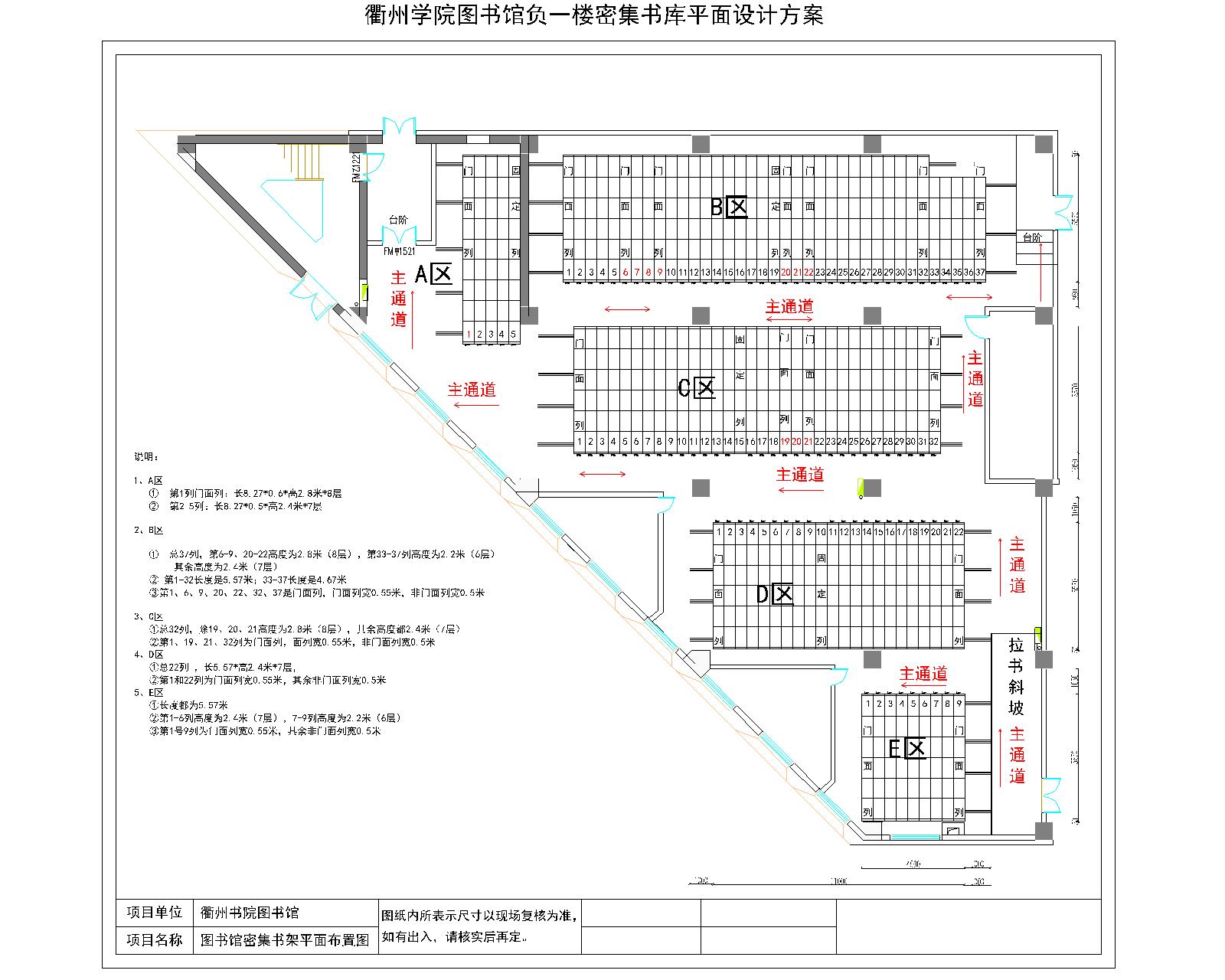 采购内容数量单位预算金额（万元）规格型号及技术要求手动密集书架750立方米67.5以招标文件第三章要求为准项目及审核内容格式装订顺序资格证明文件封面格式一1-11.投标函格式二1-22.有效的投标人企业营业执照扫描件1-33.法定代表人授权委托书扫描件格式三1-44.法定代表人身份证扫描件1-55.被授权人身份证扫描件1-66.其它(投标人认为需投递的其他资格证明文件)格式十二~格式十四等1-7项目及审核内容格式装订顺序商务技术文件封面格式一2-11.投标人情况简介：投标人的管理和技术队伍、主要装备的情况及现状等2-22.详细的产品清单及货物简要说明一览表（注明品牌型号及具体配置及产地）2-33.产品说明书或产品主要技术资料和性能的详细描述，主要部件明细表（包括品牌、制造厂名和主要技术参数、产地等）2-4▲4.规格、技术参数偏离表：要求在产品及服务要求偏离表上逐项说明产品、服务与招标文件中所提要求的不同点以及完全不同之处格式六2-5▲5.技术支持和售后服务承诺书格式七2-66.拟投入本项目人员情况。2-77.培训方案2-88.投标人同类项目实施情况一览表，须提供2020年1月1日以来（以合同签订时间为准）至今实施的同类项目合同原件的扫描件格式八2-99.行业测评资料及用户使用情况反馈2-1010.投标人认为有必要提供的其它资料2-11项目及审核内容格式装订顺序报价文件封面格式一3-1▲1.开标一览表。所有价格均为人民币报价，包括设备购置、运输、安装、施工、调试及培训售后服务等费用。投标人须提供本次采购的全面集成服务，保证用户系统的正常运行。报价单中标明的价格在合同执行过程中是固定不变的，不得以任何理由予以变更。只允许有一个报价，任何有选择的报价将不予接受。投标人应根据技术规格及要求进行报价。报价单中不得漏填项目。格式四3-2▲2.货物清单及报价明细表。格式五3-33.中小微企业、监狱或戒毒企业、残疾人福利性单位需提供相关声明函。格式九~格式十一3-44.投标人认为有必要提供的其他资料3-5采购内容数量单位手动密集书架750立方米序号采购设备名称参考图例单位数量1手动密集书架（具体要求详见三、本次招标密集书架规格，四、技术参数要求，五、密集架主要材料配置）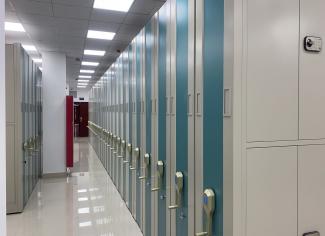 立方米7502附件一9寸书立（不低于1.5mm冷扎板）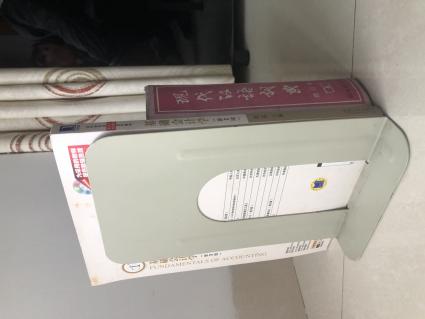 只20003附件二4寸静音三层V型书车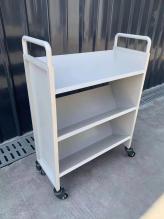 辆104附件三5步铝合金登高梯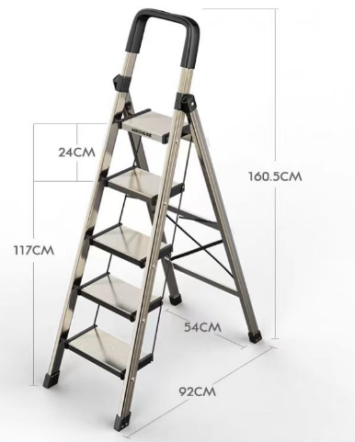 架4序号部件名称配置材料材料采用标准技术参数性能备注性能备注1底盘底梁热轧钢板热轧钢板GB711-2008δ=3.0底盘采用焊接，钢性好，不变形，表面喷塑。移动列底盘上装有防倾倒装置。底盘采用焊接，钢性好，不变形，表面喷塑。移动列底盘上装有防倾倒装置。1底盘轴承档热轧钢板热轧钢板GB711-2008δ=3.0底盘采用焊接，钢性好，不变形，表面喷塑。移动列底盘上装有防倾倒装置。底盘采用焊接，钢性好，不变形，表面喷塑。移动列底盘上装有防倾倒装置。1底盘夹紧板热轧钢板热轧钢板GB711-2008δ=3.0底盘采用焊接，钢性好，不变形，表面喷塑。移动列底盘上装有防倾倒装置。底盘采用焊接，钢性好，不变形，表面喷塑。移动列底盘上装有防倾倒装置。2轨道地轨座304不锈钢304不锈钢GB71020×20实心不锈钢方钢δ=3.0不锈钢钢板20×20实心不锈钢方钢δ=3.0不锈钢钢板20×20实心不锈钢方钢δ=3.0不锈钢钢板2轨道轨道304不锈钢304不锈钢GB71020×20实心不锈钢方钢δ=3.0不锈钢钢板20×20实心不锈钢方钢δ=3.0不锈钢钢板20×20实心不锈钢方钢δ=3.0不锈钢钢板3架体立板冷轧钢板冷轧钢板GB/T11253-2007δ=1.2结构结实、坚固，设计新颖，通用性强，层数和间距可按需要调整，表面喷塑。结构结实、坚固，设计新颖，通用性强，层数和间距可按需要调整，表面喷塑。3架体搁板及中封板冷轧钢板冷轧钢板GB/T11253-2007δ=1.0结构结实、坚固，设计新颖，通用性强，表面喷塑。结构结实、坚固，设计新颖，通用性强，表面喷塑。3架体挂板冷轧钢板冷轧钢板GB/T11253-2007δ=1.2隐藏式隐藏式4面板门板冷轧钢板冷轧钢板GB/T11253-2007δ=1.0设计新型、门板平整、强度好设计新型、门板平整、强度好5侧板前侧面板冷轧钢板冷轧钢板GB/T11253-2007δ=1.0凹凸型凹凸型5侧板后侧面板冷轧钢板冷轧钢板GB/T11253-2007δ=1.0凹凸型凹凸型6变速传动机构轴承优质优质GB1285-85P204双排内调心、万向节轴承双排内调心、万向节轴承6变速传动机构实心轴45#钢45#钢GB/T699ф20传动机构配合精密度高,定位可靠,传动轻便灵活,摇手轻,运行平稳性能达到和超过国家标准传动机构配合精密度高,定位可靠,传动轻便灵活,摇手轻,运行平稳性能达到和超过国家标准6变速传动机构连接管无缝管无缝管GB/T8162-1999ф25*2.5传动机构配合精密度高,定位可靠,传动轻便灵活,摇手轻,运行平稳性能达到和超过国家标准传动机构配合精密度高,定位可靠,传动轻便灵活,摇手轻,运行平稳性能达到和超过国家标准6变速传动机构铁滚轮高强度铸铁、发黑高强度铸铁、发黑GB9439-2010ф120传动机构配合精密度高,定位可靠,传动轻便灵活,摇手轻,运行平稳性能达到和超过国家标准传动机构配合精密度高,定位可靠,传动轻便灵活,摇手轻,运行平稳性能达到和超过国家标准6变速传动机构静音轮定制定制传动机构配合精密度高,定位可靠,传动轻便灵活,摇手轻,运行平稳性能达到和超过国家标准传动机构配合精密度高,定位可靠,传动轻便灵活,摇手轻,运行平稳性能达到和超过国家标准6变速传动机构链带定制定制传动机构配合精密度高,定位可靠,传动轻便灵活,摇手轻,运行平稳性能达到和超过国家标准传动机构配合精密度高,定位可靠,传动轻便灵活,摇手轻,运行平稳性能达到和超过国家标准6变速传动机构链条（摩托车）ф8.5节距12.7ф8.5节距12.7GB124484节传动机构配合精密度高,定位可靠,传动轻便灵活,摇手轻,运行平稳性能达到和超过国家标准传动机构配合精密度高,定位可靠,传动轻便灵活,摇手轻,运行平稳性能达到和超过国家标准6变速传动机构摇手机构摇手架国内优质ZG45铝合金丅型手柄可折叠，美观大方、高端耐用，自动挂档和复位；在满负载情况下能保持轻便、灵活、平稳，无失灵、阻滞、卡死、空转、响声、噪音等现象；满负荷时摇力≤12N，静态启动性能良好，可单列或多列一起移动。 铝合金丅型手柄可折叠，美观大方、高端耐用，自动挂档和复位；在满负载情况下能保持轻便、灵活、平稳，无失灵、阻滞、卡死、空转、响声、噪音等现象；满负荷时摇力≤12N，静态启动性能良好，可单列或多列一起移动。 6变速传动机构摇手机构密集架操纵手摇柄国内优质铝合金丅型手柄可折叠，美观大方、高端耐用，自动挂档和复位；在满负载情况下能保持轻便、灵活、平稳，无失灵、阻滞、卡死、空转、响声、噪音等现象；满负荷时摇力≤12N，静态启动性能良好，可单列或多列一起移动。 铝合金丅型手柄可折叠，美观大方、高端耐用，自动挂档和复位；在满负载情况下能保持轻便、灵活、平稳，无失灵、阻滞、卡死、空转、响声、噪音等现象；满负荷时摇力≤12N，静态启动性能良好，可单列或多列一起移动。 7制动装置边列锁定装具国内优质国内优质808锁每列均装有制动装置，操作方便、可靠。当人进入相邻二架体时，可用制动装置锁定二架体，以防止架体意外移动而挤伤人。边列有锁定装具，用于锁定整密集架，便于资料的保密。每列均装有制动装置，操作方便、可靠。当人进入相邻二架体时，可用制动装置锁定二架体，以防止架体意外移动而挤伤人。边列有锁定装具，用于锁定整密集架，便于资料的保密。7制动装置中间列制动装置国内优质国内优质每列均装有制动装置，操作方便、可靠。当人进入相邻二架体时，可用制动装置锁定二架体，以防止架体意外移动而挤伤人。边列有锁定装具，用于锁定整密集架，便于资料的保密。每列均装有制动装置，操作方便、可靠。当人进入相邻二架体时，可用制动装置锁定二架体，以防止架体意外移动而挤伤人。边列有锁定装具，用于锁定整密集架，便于资料的保密。8防护装置密封条抗老化型抗老化型磁力性较强密封条列与列之间的缓冲及密封装置及顶部的防尘密封装置，具有优秀的防尘、防鼠、防潮、防火功能。列与列之间的缓冲及密封装置及顶部的防尘密封装置，具有优秀的防尘、防鼠、防潮、防火功能。8防护装置防尘板顶板冷轧钢板冷轧钢板GB/T11253-2007δ=1.0列与列之间的缓冲及密封装置及顶部的防尘密封装置，具有优秀的防尘、防鼠、防潮、防火功能。列与列之间的缓冲及密封装置及顶部的防尘密封装置，具有优秀的防尘、防鼠、防潮、防火功能。8防护装置防鼠板冷轧钢板冷轧钢板GB/T11253-2007δ=1.0列与列之间的缓冲及密封装置及顶部的防尘密封装置，具有优秀的防尘、防鼠、防潮、防火功能。列与列之间的缓冲及密封装置及顶部的防尘密封装置，具有优秀的防尘、防鼠、防潮、防火功能。8防护装置防倾倒装置热轧钢板热轧钢板GB/T711-2008δ=3.0列与列之间的缓冲及密封装置及顶部的防尘密封装置，具有优秀的防尘、防鼠、防潮、防火功能。列与列之间的缓冲及密封装置及顶部的防尘密封装置，具有优秀的防尘、防鼠、防潮、防火功能。9表面处理前处理药剂国内优质国内优质GB/T6807-2001Zn系磷化9表面处理亚光静电喷塑国内优质国内优质GB/T2006-2006环氧型聚脂混合粉9表面处理纯水洗自来水自来水电导率≤200μs名称规格持续数量单位密集架摇手柄铝合金丅型手柄1个立板高500mm*宽245mm*厚50mm（尺寸偏差±5mm）1块搁板长850mm*宽238mm*高25mm（尺寸偏差±5mm）1块商品名称规格型号及配置生产产家数量单位单价总价合   计合   计合   计合同总价：（人民币）                     ￥：合同总价：（人民币）                     ￥：合同总价：（人民币）                     ￥：合同总价：（人民币）                     ￥：合同总价：（人民币）                     ￥：合同总价：（人民币）                     ￥：合同总价：（人民币）                     ￥：报价得分30分报  价基准价为所有投标人有效报价的最低价，投标报价得分=(基准价/投标报价)×30，四舍五入，保留两位小数。报价高于预算价格的，为无效投标文件。30分商务技术得分70分技术参数符合明确指标参数得16分。打▲号指标为实质性要求，如有负偏离将作为无效投标；打★号指标有负偏离的每项扣2分；技术指标属正偏离或高配的且评委认为有意义的，每项加0.5分；本项最多得24分。（0-24分）24分商务技术得分70分系统（实施）方案设备（系统）的可操性（0-2分）、稳定性（0-2分）、是否便于维护（0-2分）。（0-6分）6分商务技术得分70分系统（实施）方案设备（系统）技术的合理性（0-2分）、成熟性（0-2分）、先进性（0-2分）。（0-6分）6分商务技术得分70分系统（实施）方案根据拟投入本项目人员情况（技术力量）进行综合评分。（0-4分）4分商务技术得分70分同类项目实施经验投标人自2020年1月1日以来至今（以合同签订时间为准）同类项目成功实施案例：每提供一个有效合同原件的扫描件得1分，最高得3分。（为降低创新产品政府采购市场准入门槛，首台（套）产品纳入《浙江省推广应用指导目录》之日起3 年内参加政府采购活动时视同已具备相关销售业绩，业绩分值为满分，投标人须提供证明材料，未提供不得分。）（0-3分）3分商务技术得分70分样品展示根据招标文件技术要求及投标人提供样品的规格、外观、材质、工艺及质量，评委根据优劣对投标人提供的样品酌情打分，密集架摇手柄（0-4分），立板（0-4分），防掉落压筋搁板（0-4分），未提供样品的得0分。（0-12分）12分商务技术得分70分培训方案投标人培训方案、地点、组织、人员配备、软硬件资料等内容是否完整、科学合理。（0-3分）3分商务技术得分70分质保期质保期超过招标文件要求的，每增加1年得1分，最多2分。（0-2分）2分商务技术得分70分服务承诺售后服务方案、维护人员和服务机构等情况，以及服务承诺的可行性、完整性以及服务承诺落实的保障措施，能及时提供备品备件及备品备件数量，定期巡检服务承诺，对用户服务响应措施情况等。（0-5分）5分商务技术得分70分质保期外的服务承诺投标人质保期满后的技术支持和维护费用，提供上门维护、升级服务以及给予招标人的各种优惠条件（包括易损备品备件、专用耗材、人工费等）。（0-5分）5分序号报价项目金额（元）1234567合计总价（大写）合计总价（大写）序号货物名称单位数量品牌规格型号单价（元）总价（元）产地1合 计（大写）合 计（大写）序号货物名称招标技术参数投标品牌和型号投标技术参数偏离说明序号质量保障措施及服务内容承  诺备注1质保期2交货时间3支付响应4有关技术人员现场免费提供安装、调试服务5免费换货期限6免费上门服务期限7质保期内产品故障服务响应时限8设备主机、主件、配件、易耗件等市场价的折扣率9质保期满后的保修服务费用（材料费、人工费及差旅费等）10是否原装正品11其他采购单位名称项目名称采购数量合同金额（万元）采购单位联系人及联系电话甲方单位：       （公章）法定代表人：     （签章）日  期：  年  月  日乙方单位：       （公章）法定代表人：     （签章）日  期：  年  月  日联合体甲方单位：   （公章）法定代表人：     （签章）日  期：  年  月  日联合体乙方单位：   （公章）法定代表人：     （签章）日  期：  年  月  日